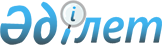 О внесении изменений в решение Приозерского городского маслихата от 09 декабря 2011 года N 309/46 "О городском бюджете на 2012-2014 годы"
					
			С истёкшим сроком
			
			
		
					Решение Приозерского городского маслихата Карагандинской области от 9 ноября 2012 года N 12/76. Зарегистрировано Департаментом юстиции Карагандинской области 12 ноября 2012 года N 1966. Прекращено действие в связи с истечением срока
      В соответствии с Бюджетным кодексом Республики Казахстан от 4 декабря 2008 года, Законом Республики Казахстан от 23 января 2001 года "О местном государственном управлении и самоуправлении в Республике Казахстан" городской маслихат РЕШИЛ:
      1. Внести в решение Приозерского городского маслихата от 09 декабря 2011 года N 309/46 "О городском бюджете на 2012-2014 годы" (зарегистрировано в Реестре государственной регистрации нормативных правовых актов за N 8-4-264, опубликовано в газете "Взгляд на события" N 007 (913) от 18 января 2012 года), в которое внесены изменения решением Приозерского городского маслихата от 12 марта 2012 года N 3/20 "О внесении изменений в решение Приозерского городского маслихата от 09 декабря 2011 года N 309/46 "О городском бюджете на 2012-2014 годы" (зарегистрировано в Реестре государственной регистрации нормативных правовых актов за N 8-4-271, опубликовано в газете "Приозерский вестник" N 12 (245) от 30 марта 2012 года), решением Приозерского городского маслихата от 10 апреля 2012 года N 5/39 "О внесении изменений в решение Приозерского городского маслихата от 09 декабря 2011 года N 309/46 "О городском бюджете на 2012-2014 годы" (зарегистрировано в Реестре государственной регистрации нормативных правовых актов за N 8-4-274, опубликовано в газете "Приозерский вестник" N 16 (249) от 27 апреля 2012 года), решением Приозерского городского маслихата от 08 мая 2012 года N 6/43 "О внесении изменений в решение Приозерского городского маслихата от 09 декабря 2011 года N 309/46 "О городском бюджете на 2012-2014 годы" (зарегистрировано в Реестре государственной регистрации нормативных правовых актов за N 8-4-279, опубликовано в газете "Приозерский вестник" N 19 (252) от 18 мая 2012 года), решением Приозерского городского маслихата от 12 июня 2012 года N 8/53 "О внесении изменений в решение Приозерского городского маслихата от 09 декабря 2011 года N 309/46 "О городском бюджете на 2012-2014 годы" (зарегистрировано в Реестре государственной регистрации нормативных правовых актов за N 8-4-280, опубликовано в газете "Приозерский вестник" N 24 (257) от 22 июня 2012 года), решением Приозерского городского маслихата от 02 августа 2012 года N 9/56 "О внесении изменений в решение Приозерского городского маслихата от 09 декабря 2011 года N 309/46 "О городском бюджете на 2012-2014 годы" (зарегистрировано в Реестре государственной регистрации нормативных правовых актов за N 8-4-285, опубликовано в газете "Приозерский вестник" N 30 (263) от 10 августа 2012 года), решением Приозерского городского маслихата от 20 августа 2012 года N 10/64 "О внесении изменений в решение Приозерского городского маслихата от 09 декабря 2011 года N 309/46 "О городском бюджете на 2012-2014 годы" (зарегистрировано в Реестре государственной регистрации нормативных правовых актов за N 1921, опубликовано в газете "Приозерский вестник"  N 33 (266) от 07 сентября 2012 года), следующие изменения:
      1) в пункте 1:
      в подпункте 1):
      цифры "2909558" заменить цифрами "2874225";
      цифры "130351" заменить цифрами "144722";
      цифры "4700" заменить цифрами "7620";
      цифры "2304" заменить цифрами "2423";
      цифры "2772203" заменить цифрами "2719460";
      в подпункте 2):
      цифры "2917491" заменить цифрами "2882158";
      2) в пункте 3:
      цифры "2276" заменить цифрой "0";
      3) приложение 1 к указанному решению изложить в новой редакции согласно приложению к настоящему решению.
      2. Настоящее решение вводится в действие с 1 января 2012 года. Городской бюджет на 2012 год
					© 2012. РГП на ПХВ «Институт законодательства и правовой информации Республики Казахстан» Министерства юстиции Республики Казахстан
				
Председатель сессии,
секретарь городского маслихата
Б. СарсембековПриложение
к решению XII сессии
Приозерского городского маслихата
от 09 ноября 2012 года N 12/76
Приложение 1
к решению XLVI сессии
Приозерского городского маслихата
от 09 декабря 2011 года N 309/46
Категория
Категория
Категория
Категория
сумма тысяч тенге
Класс
Класс
Класс
сумма тысяч тенге
Подкласс
Подкласс
сумма тысяч тенге
Наименование
сумма тысяч тенге
1
2
3
4
5
I. Доходы
2874225
1
Налоговые поступления
144722
01
Подоходный налог
49724
2
Индивидуальный подоходный налог
49724
03
Социальный налог
30946
1
Социальный налог
30946
04
Налоги на собственность
52978
1
Налоги на имущество
24512
3
Земельный налог
15970
4
Налог на транспортные средства
12496
05
Внутренние налоги на товары, работы и услуги
9013
2
Акцизы
1455
3
Поступления за использование природных и других ресурсов
3906
4
Сборы за ведение предпринимательской и профессиональной деятельности
2892
5
Налог на игорный бизнес
760
08
Обязательные платежи, взимаемые за совершение юридически значимых действий и (или) выдачу документов уполномоченными на то государственными органами или должностными лицами
2061
1
Государственная пошлина
2061
2
Неналоговые поступления
7620
01
Доходы от государственной собственности
5007
1
Поступления части чистого дохода государственных предприятий
7
5
Доходы от аренды имущества, находящегося в государственной собственности
5000
06
Прочие неналоговые поступления
2613
1
Прочие неналоговые поступления
2613
3
Поступления от продажи основного капитала
2423
03
Продажа земли и нематериальных активов
2423
1
Продажа земли
1764
2
Продажа нематериальных активов
659
4
Поступления трансфертов
2719460
02
Трансферты из вышестоящих органов государственного управления
2719460
1
Трансферты из республиканского бюджета
831942
2
Трансферты из областного бюджета
1887518
Функциональная группа
Функциональная группа
Функциональная группа
Функциональная группа
Функциональная группа
Сумма (тысяч тенге)
Функциональная подгруппа
Функциональная подгруппа
Функциональная подгруппа
Функциональная подгруппа
Сумма (тысяч тенге)
Администратор бюджетных программ
Администратор бюджетных программ
Администратор бюджетных программ
Сумма (тысяч тенге)
Программа
Программа
Сумма (тысяч тенге)
Наименование
Сумма (тысяч тенге)
1
2
3
4
5
6
II. Затраты
2882158
01
Государственные услуги общего характера
117368
1
Представительные, исполнительные и другие органы, выполняющие общие функции государственного правления
85232
112
Аппарат маслихата района (города областного значения)
24426
001
Услуги по обеспечению деятельности маслихата района (города областного значения)
22670
003
Капитальные расходы государственного органа
1756
122
Аппарат акима района (города областного значения)
60806
001
Услуги по обеспечению деятельности акима района (города областного значения)
55946
003
Капитальные расходы государственного органа
4860
2
Финансовая деятельность
21352
452
Отдел финансов района (города областного значения)
21352
001
Услуги по реализации государственной политики в области исполнения бюджета района (города областного значения) и управления коммунальной собственностью района (города областного значения)
12510
003
Проведение оценки имущества в целях налогообложения
114
011
Учет, хранение, оценка и реализация имущества, поступившего в коммунальную собственность
8650
018
Капитальные расходы государственного органа
78
5
Планирование и статистическая деятельность
10784
453
Отдел экономики и бюджетного планирования района (города областного значения)
10784
001
Услуги по реализации государственной политики в области формирования и развития экономической политики, системы государственного планирования и управления района (города областного значения)
10373
004
Капитальные расходы государственного органа
411
02
Оборона
2109
1
Военные нужды
1625
122
Аппарат акима района (города областного значения)
1625
005
Мероприятия в рамках исполнения всеобщей воинской обязанности
1625
2
Организация работы по чрезвычайным ситуациям
484
122
Аппарат акима района (города областного значения)
484
006
Предупреждение и ликвидация чрезвычайных ситуаций масштаба района (города областного значения)
484
03
Общественный порядок, безопасность, правовая, судебная, уголовно-исполнительная деятельность
567
1
Правоохранительная деятельность
567
458
Отдел жилищно-коммунального хозяйства, пассажирского транспорта и автомобильных дорог района (города областного значения)
567
021
Обеспечение безопасности дорожного движения в населенных пунктах
567
04
Образование
404855
1
Дошкольное воспитание и обучение
68382
471
Отдел образования, физической культуры и спорта района (города областного значения)
68382
003
Обеспечение дошкольного воспитания и обучения
67997
025
Увеличение размера доплаты за квалификационную категорию воспитателям детских садов, мини-центров, школ-интернатов: общего типа, специальных (коррекционных), специализированных для одаренных детей, организаций образования для детей-сирот и детей, оставшихся без попечения родителей, центров адаптации несовершеннолетних за счет трансфертов из республиканского бюджета
385
2
Начальное, основное среднее и общее среднее образование
330543
471
Отдел образования, физической культуры и спорта района (города областного значения)
330543
004
Общеобразовательное обучение
263167
005
Дополнительное образование для детей и юношества
64496
063
Повышение оплаты труда учителям, прошедшим повышение квалификации по учебным программам АОО "Назарбаев Интеллектуальные школы" за счет трансфертов из республиканского бюджета
221
064
Увеличение размера доплаты за квалификационную категорию учителям организаций начального, основного среднего, общего среднего образования: школы, школы-интернаты: (общего типа, специальных (коррекционных), специализированных для одаренных детей; организаций для детей-сирот и детей, оставшихся без попечения родителей) за счет трансфертов из республиканского бюджета
2659
9
Прочие услуги в области образования
5930
471
Отдел образования, физической культуры и спорта района (города областного значения)
5930
009
Приобретение и доставка учебников, учебно-методических комплексов для государственных учреждений образования района (города областного значения)
4000
020
Ежемесячные выплаты денежных средств опекунам (попечителям) на содержание ребенка-сироты (детей-сирот), и ребенка (детей), оставшегося без попечения родителей за счет трансфертов из республиканского бюджета
1930
05
Здравоохранение
234
2
Охрана здоровья населения
234
471
Отдел образования, физической культуры и спорта района (города областного значения)
234
024
Реализация мероприятий в рамках Государственной программы "Саламатты Қазақстан" на 2011-2015 годы за счет трансфертов из республиканского бюджета
234
06
Социальная помощь и социальное обеспечение
66639
2
Социальная помощь
37149
451
Отдел занятости и социальных программ района (города областного значения)
37149
002
Программа занятости
17727
005
Государственная адресная социальная помощь
1448
006
Оказание жилищной помощи
864
007
Социальная помощь отдельным категориям нуждающихся граждан по решениям местных представительных органов
4009
010
Материальное обеспечение детей-инвалидов, воспитывающихся и обучающихся на дому
125
014
Оказание социальной помощи нуждающимся гражданам на дому
1943
016
Государственные пособия на детей до 18 лет
1890
017
Обеспечение нуждающихся инвалидов обязательными гигиеническими средствами и предоставление услуг специалистами жестового языка, индивидуальными помощниками в соответствии с индивидуальной программой реабилитации инвалида
1441
023
Обеспечение деятельности центров занятости населения
7702
9
Прочие услуги в области социальной помощи и социального обеспечения
29490
451
Отдел занятости и социальных программ района (города областного значения)
29490
001
Услуги по реализации государственной политики на местном уровне в области обеспечения занятости и реализации социальных программ для населения
29119
011
Оплата услуг по зачислению, выплате и доставке пособий и других социальных выплат
251
021
Капитальные расходы государственного органа
120
07
Жилищно-коммунальное хозяйство
1647133
1
Жилищное хозяйство
1493094
458
Отдел жилищно-коммунального хозяйства, пассажирского транспорта и автомобильных дорог района (города областного значения)
1406942
003
Организация сохранения государственного жилищного фонда
8670
007
Поддержание инфраструктуры города Приозерска
1398272
472
Отдел строительства, архитектуры и градостроительства района (города областного значения)
86152
003
Проектирование, строительство и (или) приобретение жилья государственного коммунального жилищного фонда
78485
004
Проектирование, развитие, обустройство и (или) приобретение инженерно-коммуникационной инфраструктуры
6667
074
Развитие и обустройство недостающей инженерно-коммуникационной инфраструктуры в рамках второго направления Программы занятости 2020
1000
2
Коммунальное хозяйство
117440
458
Отдел жилищно-коммунального хозяйства, пассажирского транспорта и автомобильных дорог района (города областного значения)
117440
012
Функционирование системы водоснабжения и водоотведения
117440
3
Благоустройство населенных пунктов
36599
458
Отдел жилищно-коммунального хозяйства, пассажирского транспорта и автомобильных дорог района (города областного значения)
36599
015
Освещение улиц в населенных пунктах
12224
017
Содержание мест захоронений и захоронение безродных
390
018
Благоустройство и озеленение населенных пунктов
23985
08
Культура, спорт, туризм и информационное пространство
50451
1
Деятельность в области культуры
3620
455
Отдел культуры и развития языков района (города областного значения)
3620
003
Поддержка культурно-досуговой работы
3620
2
Спорт
1802
471
Отдел образования, физической культуры и спорта района (города областного значения)
1802
014
Проведение спортивных соревнований на районном (города областного значения) уровне
590
015
Подготовка и участие членов сборных команд района (города областного значения) по различным видам спорта на областных спортивных соревнованиях
1212
3
Информационное пространство
21042
455
Отдел культуры и развития языков района (города областного значения)
11868
006
Функционирование районных (городских) библиотек
11698
007
Развитие государственного языка и других языков народа Казахстана
170
456
Отдел внутренней политики района (города областного значения)
9174
002
Услуги по проведению государственной информационной политики через газеты и журналы
755
005
Услуги по проведению государственной информационной политики через телерадиовещание
8419
9
Прочие услуги по организации культуры, спорта, туризма и информационного пространства
23987
455
Отдел культуры и развития языков района (города областного значения)
11289
001
Услуги по реализации государственной политики на местном уровне в области развития языков и культуры
8654
010
Капитальные расходы государственного органа
347
032
Капитальные расходы подведомственных государственных учреждений и организаций
2288
456
Отдел внутренней политики района (города областного значения)
12698
001
Услуги по реализации государственной политики на местном уровне в области информации, укрепления государственности и формирования социального оптимизма граждан
11260
003
Реализация мероприятий в сфере молодежной политики
1124
006
Капитальные расходы государственного органа
314
10
Сельское, водное, лесное, рыбное хозяйство, особо охраняемые природные территории, охрана окружающей среды и животного мира, земельные отношения
30404
1
Сельское хозяйство
14496
474
Отдел сельского хозяйства и ветеринарии района (города областного значения)
14496
001
Услуги по реализации государственной политики на местном уровне в сфере сельского хозяйства и ветеринарии
11252
003
Капитальные расходы государственного органа
1774
005
Обеспечение функционирования скотомогильников (биотермических ям)
1066
007
Организация отлова и уничтожения бродячих собак и кошек
300
012
Проведение мероприятий по идентификации сельскохозяйственных животных
104
6
Земельные отношения
15438
463
Отдел земельных отношений района (города областного значения)
15438
001
Услуги по реализации государственной политики в области регулирования земельных отношений на территории района (города областного значения)
9755
003
Земельно-хозяйственное устройство населенных пунктов
2500
005
Создание информационных систем
3100
007
Капитальные расходы государственного органа
83
9
Прочие услуги в области сельского, водного, лесного, рыбного хозяйства, охраны окружающей среды и земельных отношений
470
474
Отдел сельского хозяйства и ветеринарии района (города областного значения)
470
013
Проведение противоэпизоотических мероприятий
470
11
Промышленность, архитектурная, градостроительная и строительная деятельность
37952
2
Архитектурная, градостроительная и строительная деятельность
37952
472
Отдел строительства, архитектуры и градостроительства района (города областного значения)
37952
001
Услуги по реализации государственной политики в области строительства, архитектуры и градостроительства на местном уровне
10796
013
Разработка схем градостроительного развития территории района, генеральных планов городов районного (областного) значения, поселков и иных сельских населенных пунктов
27086
015
Капитальные расходы государственного органа
70
12
Транспорт и коммуникации
229728
1
Автомобильный транспорт
229728
458
Отдел жилищно-коммунального хозяйства, пассажирского транспорта и автомобильных дорог района (города областного значения)
229728
022
Развитие транспортной инфраструктуры
229728
13
Прочие
293544
3
Поддержка предпринимательской деятельности и защита конкуренции
10943
469
Отдел предпринимательства района (города областного значения)
10943
001
Услуги по реализации государственной политики на местном уровне в области развития предпринимательства и промышленности
10489
004
Капитальные расходы государственного органа
454
9
Прочие
282601
452
Отдел финансов района (города областного значения)
0
012
Резерв местного исполнительного органа района (города областного значения)
0
458
Отдел жилищно-коммунального хозяйства, пассажирского транспорта и автомобильных дорог района (города областного значения)
252661
001
Услуги по реализации государственной политики на местном уровне в области жилищно-коммунального хозяйства, пассажирского транспорта и автомобильных дорог
15260
013
Капитальные расходы государственного органа
213
038
Капитальный ремонт участка подъездной автомобильной дороги к санаторию на побережье озера Балхаш, объекта "Санаторий на побережье озера Балхаш"
237188
471
Отдел образования, физической культуры и спорта района (города областного значения)
29940
001
Услуги по обеспечению деятельности отдела образования, физической культуры и спорта
17537
018
Капитальные расходы государственного органа
351
067
Капитальные расходы подведомственных государственных учреждений и организаций
12052
15
Трансферты
1174
1
Трансферты
1174
452
Отдел финансов района (города областного значения)
1174
006
Возврат неиспользованных (недоиспользованных) целевых трансфертов
1174
III. Чистое бюджетное кредитование
0
Категория
Категория
Категория
Категория
Сумма (тысяч тенге)
Класс
Класс
Класс
Сумма (тысяч тенге)
Подкласс
Подкласс
Сумма (тысяч тенге)
Наименование
Сумма (тысяч тенге)
1
2
3
4
5
Погашение бюджетных кредитов
0
Функциональная группа
Функциональная группа
Функциональная группа
Функциональная группа
Функциональная группа
Сумма (тысяч тенге)
Функциональная подгруппа
Функциональная подгруппа
Функциональная подгруппа
Функциональная подгруппа
Сумма (тысяч тенге)
Администратор бюджетной программы
Администратор бюджетной программы
Администратор бюджетной программы
Сумма (тысяч тенге)
Программа
Программа
Сумма (тысяч тенге)
Наименование
Сумма (тысяч тенге)
1
2
3
4
5
6
IV. Сальдо по операциям с финансовыми активами
0
Категория
Категория
Категория
Категория
Сумма (тысяч тенге)
Класс
Класс
Класс
Сумма (тысяч тенге)
Подкласс
Подкласс
Сумма (тысяч тенге)
Наименование
Сумма (тысяч тенге)
1
2
3
4
5
Поступление от продажи финансовых активов государства
0
Наименование
Сумма (тысяч тенге)
1
2
V. Дефицит (профицит) бюджета
-7933
VI. Финансирование дефицита (использование профицита) бюджета
7933